Skizzen zum Unterrichtsfach Landeskunde für die 9. Klassenstufeim Rahmen der bilingualen Bildung für Deutsch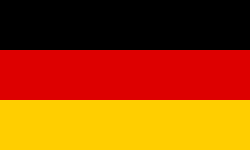 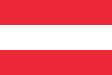 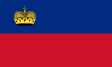 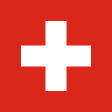 erarbeitet und zusammengestelltvonLászló Horváth2021/2022Zalaegerszeg21. Sehenswürdigkeiten Österreichs  (ohne Wien)I. Großstädtehttps://www.youtube.com/watch?v=dqkV4VU4s-Q1. Salzburg, die Barock- und Mozartstadthttps://www.youtube.com/watch?v=_yfYdAD-1WA - Salzburg ist als Geburtsort von Mozart bekannt, und ein beliebtes Ziel für Städtereisen.- Die Stadt Salzburg ist ein barockes Juwel nördlich der Alpen. Im Auftrag der Fürsterzbischöfe wurden im 17. und 18. Jahrhundert Kirchen, Häuser, Gärten und Brunnen im Barockstil gestaltet.- Hoch über der Stadt findet man das Wahrzeichen von Salzburg: die Festung Hohensalzburg. Sie ist 900 Jahre alt und eine der größten Festungsanlagen in Europa.- Am Rande der Stadt befindet sich die nächste Salzburger Sehenswürdigkeit: das Schloss Hellbrunn. Das Schloss ist über 400 Jahre alt und für seine Wasserspiele weltbekannt.- Die Salzach teilt die Salzburger Altstadt in zwei Teile. - Die sogenannte Linke Altstadt, westlich der Salzach, bildet davon den alten und historischen Kern der Stadt. Die Rechte Altstadt, nordöstlich der Salzach, ist neuer und hat auch viele alte Bauten. - Die Linke und Rechte Altstadt gehören zum UNESCO-Weltkulturerbe. Im alten Teil der Altstadt warten historische Kirchen, alte Klöster und Friedhöfe sowie Reste alter Befestigungsanlagen. Auch der Salzburger Dom, die Getreidegasse mit Mozarts Geburtshaus, der Residenzplatz mit Residenzbrunnen, das Festspielhaus und das Rathaus sind weitere Sehenswürdigkeiten in der Salzburger Altstadt.- Das Schloss Mirabell in der Rechten Altstadt gehört aufgrund seiner Gärten zu den bekanntesten Touristenzielen der Stadt.- Salzburg ist ein Paradies für Wanderer. Hier gibt es zahlreiche Hausberge, einer davon ist der Untersberg. Im Untersberg befinden sich zahlreiche Höhlen mit vielen Sagen und Mythen.- Das Haus der Natur ist das beliebteste Museum in Salzburg. Hier dreht sich in 80 Schauräumen alles um die belebte und unbelebte Natur. Das Gebäude selbst gehört zum UNESCO-Welterbe. - Das Flugzeugmuseum Hangar-7 befindet sich neben dem Salzburger Flughafen.2. Grazhttps://www.youtube.com/watch?v=0olX3M1SVPo https://www.youtube.com/watch?v=zfVmLSKzXHo - Die Altstadt von Graz gehört seit 1999 zum UNESCO Weltkulturerbe und bietet viele Sehenswürdigkeiten.- Der 28 Meter hohe Uhrturm ist das Wahrzeichen der Stadt und er steht auf dem Schlossberg. Er wurde im 13. Jahrhundert gebaut und seine Besonderheit  das Ziffernblatt: Der Minuten- und der Stundenzeiger sind am Uhrturm vertauscht. Vom Schlossberg hat man ein atemberaubendes Panorama auf die Stadt. - Die Grazer Burg liegt direkt in der Innenstadt und ist bereits im Jahre 1438 erbaut worden. Wunderschön und wirklich sehenswert ist auch der Burggarten mit seinen malerischen Rosengärten. - Der Grazer Hauptplatz ist das Zentrum der Altstadt. Er wurde schon bereits 1160 angelegt. - Unbedingt einen Besuch wert ist das Landeszeughaus, eine der Hauptattraktionen von Graz. Heute ist es ein Museum, die weltweit größte historische Waffenkammer. - Das Kunsthaus ist ein besonderes Wahrzeichen der Stadt. Dieses futuristische Bauwerk wurde im Kulturhauptstadtjahr 2003 errichtet und ist seither eine der beliebtesten Sehenswürdigkeiten in Graz.- Die Murinsel wurde im Rahmen der Kulturhauptstadt 2003 errichtet und ist heute eine beliebte Sehenswürdigkeit von Graz.- Das Schloss Eggenberg ist eines der schönsten Schlösser in der Steiermark. Zudem steht dieses beutende Bauwerk auf der Liste der UNESCO Weltkulturerbe-Stätten. - Das Joanneumsviertel in Graz ist ein wahres Paradies für Kunst- und Kulturliebhaber. Hier findet ihr neben dem Naturkundemuseum auch die Neue Galerie Graz und die Steiermärkische Landesbibliothek. 3. Linzhttps://www.youtube.com/watch?v=iGL72H-trGYhttps://www.youtube.com/watch?v=clnNC4eZ9Tw- Das Zentrum von Linz sind der barocke Hauptplatz und die umliegenden Seitenstraßen. Hier finden das ganze Jahr über zahlreiche Veranstaltungen statt.- Das Feichtinger-Haus ist für sein berühmtes Glockenspiel berühmt. Hier werden dreimal täglich vier Minuten lang  je nach Jahreszeit die Landeshymne, klassische Meisterwerke von Mozart, Bruckner oder Haydn oder Weihnachtslieder gespielt. - Der Mariä-Empfängnis-Dom, auch Neuer Dom genannt ist nicht die höchste, aber die größte Kirche Österreichs. Er bietet Platz für bis zu 20 000 Personen.- In der Voestalpine Stahlwelt dreht sich alles um den Stahl und in multimedialen und interaktiven Ausstellungen gibt es modernste Technologien der Stahlerzeugung zu entdecken.- Hoch über Linz thront das Schloss, eine der ältesten Sehenswürdigkeiten. Im Schlossmuseum kann man die Natur-, Kultur- und Technik-Geschichte von Oberösterreich entdecken.- Ars Electronica, das „Museum der Zukunft“ befindet sich in einem markanten Gebäude direkt an der Donau und gilt als das Zentrum der UNESCO City of Media Arts. Es beherbergt eindrucksvolle Ausstellungen zu Kunst, Technik und Gesellschaft. Neben zahlreichen Exhibitionen können die Besucher auch künstliche Intelligenz beim Denken erleben, selbstfahrende Autos oder Roboter programmieren oder sogar die eigene DNA bearbeiten.- Der Pöstlingberg ist der Linzer Hausberg und mit seiner Pöstlingbergbahn, der Fotogalerie, dem Zoo, der Wallfahrtsbasilika und dem Märchen- und Zwergenreich der Grottenbahn nicht nur für Kinder ein unvergessliches Erlebnis. Die Aussichtsplattform bietet eine atemberaubende Sicht über Linz und die Donau.4. Innsbruckhttps://www.youtube.com/watch?v=0lh38aDRp1o https://www.youtube.com/watch?v=XeJPdPwQIhQ https://www.youtube.com/watch?v=0fNP-ZKHm1k - Innsbrucks berühmtestes Wahrzeichen ist das Goldene Dachl. Das Gebäude ist mit 2.657 feuervergoldeten Kupferschindeln bedeckt und über 500 Jahre alt. - Im historischen Stadtkern ist die Maria-Theresien-Straße, wo man flanieren, shoppen, im Straßencafé sitzen und Freunde treffen und gleichzeitig prunkvolle Barockbauten und Stadtpanorama genießen kann.- In der Hofkirche ist das Grabmal Kaiser Maximilians I. und es zählt zu den großartigsten Kaisergräbern in Europa.- Das andere Wahrzeichen der Stadt ist der Stadtturm. Er ist fast 450 Jahre alt. Über 133 Stufen erreichen Besucher die 31 Meter hohe Aussichtsplattform. Von oben  sieht man nicht nur mittelalterliche Gassen sondern hohe Berge um Innsbruck herum. - Die Kaiserliche Hofburg gehört zusammen mit der Wiener Hofburg und Schloss Schönbrunn zu den bedeutendsten Kulturbauten Österreichs. Es gibt hier etwa 400 Räume.- Schloss Ambras gehört zu Tirols wichtigsten und besucherstärksten touristischen Attraktionen und zählt zu den bedeutendsten Sehenswürdigkeiten Österreichs. Es ist das erste Museum der Welt und zählt zu den international bedeutendsten Kunstmuseen.- Die Olympische Sprungschanze ist eine von vier Austragungsstätten der Internationalen Vierschanzentournee. Sie ist auch ein touristischer Anziehungspunkt. Hier befindet sich neben einem Panorama-Restaurant auch eine Aussichtsterrasse mit herrlichem 360-Grad-Rundblick auf die Landeshauptstadt und die umliegende Bergwelt. - Die Innsbrucker Nordkettenbahnen führen in drei Sektionen von der Innenstadt Innsbruck auf die Berge um die Stadt herum. 5. Klagenfurthttps://www.youtube.com/watch?v=Qa212ysnZqshttps://www.youtube.com/watch?v=GMLAQH18Eaw - Klagenfurt ist bekannt für seine historische Altstadt, die zu einer der schönsten in Kärnten und Österreich zählt.- In der Innenstadt, am Neuen Platz befindet sich der, das heutige Wappentier der Landeshauptstadt Klagenfurt, der Lindwurmbrunnen. - In der Altstadt befinden sich noch viele Sehenswürdigkeiten: das Rathaus, das Maria-Theresia Denkmal, die Dreifaltigkeitssäule, das Landhaus, das Stadttheater, das Alte Rathaus und die Fußgängerzone. - Minimundus ist ein Miniaturenpark und zeigt auf einem 26.000 m² großen Gelände 159 Miniaturmodelle von bekannten Bauwerken, Schiffen und Zügen aller Kontinente.- Der Reptilienzoo Happ beheimatet auf 4000 m² circa 1.000 Tiere. Zusätzlich gibt es ein Tropenhaus, ein Aquarium und einen Sauriergarten. - Der Europapark ist die größte Freizeit-Area der Stadt am Wörthersee. - Der Wörthersee ist der größte See Kärntens und aufgrund seiner klimatischen Lage einer der wärmsten Alpenseen. Im Sommer erreicht das Wasser – übrigens Trinkwasserqualität – bis zu 28° C. Wenn der See zufriert, wird er zum größten natürlichen Eislaufplatz Österreichs. II. Naturschönheitenhttps://www.youtube.com/watch?v=EYRzhDBW4cQ 1. Die Krimmler Wasserfällehttps://www.youtube.com/watch?v=k7D2C6RH4Zs - Die Krimmler Wasserfälle sind die schönsten Sehenswürdigkeiten in der Natur des Landes.- Sie befinden sich im Nationalpark Hohe Tauern in der Nähe von Salzburg. - Hier stürzen sich die Krimmler Wasserfälle aus einer Höhe von 385 Metern in die Tiefe. Sie sind damit die höchsten Wasserfälle von Österreich und Europa.2. Die Großglockner Hochalpenstraßehttps://www.youtube.com/watch?v=nkdGbjqOSzg - Die Großglockner Hochalpenstraße verbindet die Bundesländer Salzburg und Kärnten miteinander und verläuft über die höchsten Berge der Alpen.- Der Verlauf der Großglockner Hochalpenstraße ist spektakulär und wunderschön zugleich.- Auf insgesamt rund 48 Kilometern führt sie in Serpentinen durch die alpine Landschaft, vorbei an klaren Bergseen, Berggaststätten, Wiesen und Almen.3. Hallstätter See, Hallstatthttps://www.youtube.com/watch?v=f12IcpbNs_Q - Hallstatt gilt international als das berühmteste Dorf der Welt und ist in China sogar so beliebt, dass eine originalgetreue Kopie dieser Österreich Sehenswürdigkeit dort existiert.- Nicht umsonst ist Hallstatt mit seiner Umgebung UNESCO-Weltkulturerbe.- Hallstatt liegt malerisch am Hallstätter See. 4. Die Eisriesenwelt Werfenhttps://www.youtube.com/watch?v=UO-T38PBkk4 - Unweit von Salzburg liegt mit der Eisriesenwelt Werfen die größte Eishöhle der Welt.- Die mehr als 42 Kilometer lange Höhle bietet ihren Besuchern ein ganz besonderes Schauspiel.Wenn im Sommer der Schnee schmilzt, erwachen in der Höhle die sogenannten Eisriesen – große, von der Natur geformte Gebilde aus Eis – und beeindrucken Groß und Klein, Jung und Alt.5. Die Pasterze in Kärntenhttps://www.youtube.com/watch?v=wC-YoN7ei88 - Die Pasterze am Fuße des höchsten Berges Österreichs – dem Großglockner – ist der größte Gletscher in Österreich und mit einer Länge von 8 Kilometern ein echter Superlativ unter den Sehenswürdigkeiten in Österreich.III. Burgen und Schlösser in Österreichhttps://www.youtube.com/watch?v=dgIDafqUfYE - Wie im Märchen: Hunderte Burgen und Schlösser gibt es in Österreich  und sie ermöglichen Zeitreisen ins ritterliche Mittelalter, in die Renaissance und ins prunkvolle Barock.- Märchenschlösser, Ritterburgen, Burgruinen - von Ost bis West ist Österreich reich an jahrhundertealten, imposanten Bauwerken. - Sie thronen stolz auf Hügeln und lassen kilometerweit blicken, oder sie sind eingebettet in wunderschöne Landschaften, umgeben von grünen Wiesen und dichten Wäldern. - Heute werden die meisten Burgen und Schlösser als Veranstaltungsorte für Konzerte, Ritterfeste oder Sommerfestspiele genutzt.Burgen und Schlösser im BurgenlandSchloss Eszterházyhttps://www.youtube.com/watch?v=vIgeAfSbThQ - Schloss Esterházy in Eisenstadt ist eines der schönsten Barockschlösser Österreichs. Burg Forchtensteinhttps://www.youtube.com/watch?v=TptQ76mDKsw - Burg Forchtenstein ist als eines der bedeutendsten Wahrzeichen des Burgenlandes.Burg Güssinghttps://www.youtube.com/watch?v=V__y_NDzc3k - Burg Güssing ist die älteste Burg des Bundeslandes Burgenland. Oberösterreichs Burgen und SchlösserDas Schloss Orthttps://www.youtube.com/watch?v=JRQRnWuEO14 - Das Schloss Ort ist ein Komplex aus zwei Schlössern am Traunsee und es besteht aus einem Seeschloss auf der Insel Ort und dem über der Brücke angebundenen Landschloss in Gmunden. - Das Seeschloss zählt zu den ältesten Gebäuden des Salzkammergutes. Burgen und Schlösser in der Steiermark Burg Riegersburghttps://www.youtube.com/watch?v=DMWPoiAGZ-8 - Auf einem Vulkanfelsen im oststeirischen Hügelland thront die Burg. - Die Aussicht oben ist bemerkenswert – sowie die drei Ausstellungen in den rund 30 prunkvollen Räumen.Burgen und Schlösser im Salzburger LandFestung Hohenwerfenhttps://www.youtube.com/watch?v=k9k3oIw6rHQ - Die Festung Hohenwerfen ist eine mittelalterliche Höhenburg in Werfen im Salzburger Land.Burgen und Schlösser in KärntenBurg Hochosterwitzhttps://www.youtube.com/watch?v=qTxXGSk116U - Die besonders eindrucksvolle Burg Hochosterwitz thront auf einem 150 Meter hohen Kalksteinfelsen, der einsam in der Landschaft steht und so alle Blicke auf sich zieht.Burgen und Schlösser in TirolFestung Kufsteinhttps://www.youtube.com/watch?v=E2MaDM8qsxI - Die Festung Kufstein zählt zu den imposantesten mittelalterlichen Bauwerken Tirols. Heute ist es ein Museum und eine Veranstaltungsstätte. - Sie liegt auf dem Festungsberg, einem 90 m hohen Felsen direkt am Inn, oberhalb der Stadt Kufstein.- In der österreichisch-ungarischen Doppelmonarchie diente die Festung als Gefängnis zahlreicher ungarischer Dissidenten, darunter Ferenc Kazinczy (1799–1800). Burgen und Schlösser in VorarlbergSchattenburghttps://www.youtube.com/watch?v=6YHKELBCC3I -  Die Schattenburg ist eine Höhenburg oberhalb der Stadt Feldkirch in Vorarlberg in Österreich. - Die hochmittelalterliche Burg stellt eine der besterhaltenen Burganlagen Mitteleuropas dar.IV. Stifte in Österreichhttps://www.youtube.com/watch?v=XMZmDQPKtjg 1. Stift Admont in der Steiermarkhttps://www.youtube.com/watch?v=X-Ouexnk3p8 - Das 1074 Benediktinerstift Admont ist das intellektuelle und geistliche Zentrum der Region. Und ein wichtiger Arbeitgeber, heute mit seinen zahlreichen Betrieben sogar der wichtigste.  - Das Stift beschäftigt viele Menschen in der Holzindustrie. - Das Stift Admont und sein E-Werk haben Kraftwerke errichtet, die Energie aus Wasser und Biomasse gewinnen.- Das Stift beschäftigt viele Menschen auch im Weinbau. Weinverkostungen sind auch möglich. - Das Stift hat auch eigene Blumengärtnerei und eigenen Blumenladen. - Das Stift beschäftigt sich auch mit Forstwirtschaft. - Das Stift ist auch in der Landwirtschaft tätig, hier werden Milchkühe gehalten und die Milch wird verkauft.- Das Stift hat auch einen eigenen Baubetrieb,  der in erster Linie für die Erhaltung  des Benediktinerstiftes Admont und der Pfarreien zuständig ist.- In der weltgrößten Klosterbibliothek gibt es 200.000 Bücher insgesamt, 70.000 davon sind im spätbarocken Saal untergebracht. Der kostbarste Schatz aber sind die mehr als 1.400 Handschriften ab dem 8. Jahrhundert.2. Stift Schlägl in Oberösterreichhttps://www.youtube.com/watch?v=AO6drsRzxB8 - Das Prämonstratenser Chorherren Stift gilt als der geistliche Mittelpunkt in Oberöstereich.- Das Stift ist  über 800 Jahre alt. - Das Stift Schlägl ist in mehreren Wirtschaftsbereichen tätig. Die Stiftsbrauerei Schlägl geht offiziell zurück auf das Jahr 1580. 3. Stift Heiligenkreuz in Niederösterreichhttps://www.youtube.com/watch?v=OjnUG-csKwM - Das Stift Heiligenkreuz ist eine Zisterzienser-Abtei bei Heiligenkreuz im Wienerwald (Niederösterreich). - Es besteht ohne Unterbrechung seit seiner Gründung im Jahr 1133 und ist damit das weltweit zweitälteste Zisterzienserkloster.- Das Stift ist die Heimat der berühmten singenden Mönche. - Die Stifts- und Hochschulbibliothek Heiligenkreuz besitzt etwa 75.000 Titel, davon 99 Inkunabeln und 500 Handschriften.- Es werden hier eine eigene Buchbinderei und Restaurierungswerkstatt betrieben.4. Stift Klosterneuburg in Niederösterreichhttps://www.youtube.com/watch?v=w-QaabiSBxw - Das Stift Klosterneuburg liegt nordwestlich von Wien in der Stadt Klosterneuburg in Niederösterreich.- Es ist über 900 Jahre alt und es entwickelte sich zu einem religiösen, seelsorglichen, wissenschaftlichen, kulturellen und wirtschaftlichen Zentrum.- Das Stift hat besonders im Weinbau eine große Bedeutung. Das Weingut Stift Klosterneuburg gilt nicht nur als eines der größten, sondern auch als das älteste Weingut in Österreich.- Das Stift Klosterneuburg beherbergt auch eine bedeutende Kunstsammlung.6. Stift Melk in Niederösterreichhttps://www.youtube.com/watch?v=ADqh-B4G3Nshttps://www.youtube.com/watch?v=TRgNidmN5OY - Das Stift Melk ist eine Abtei der Benediktiner im Bundesland Niederösterreich am rechten Ufer der Donau. - Es gehört es zum UNESCO-Welterbe. - Es beherbergt  das Stiftsgymnasium Melk, die älteste noch bestehende Schule Österreichs. - Das Stift umfasst an die 100.000 Bände, dazu fast 800 Inkunabeln.- Auch das erste Kochbuch in deutscher Sprache wurde von einem Melker Mönch verfasst. - Die Haupteinnahmequelle hat das Stift aus Tourismus, etwa 500.000 Touristen suchen das Stift jährlich auf.7. Stift Engelszell in Oberösterreichhttps://www.youtube.com/watch?v=j3cXCrf8TQE - Das Stift Engelszell ist eine Trappisten-Abtei in Oberösterreich, es wurde 1293 gegründet und vom Zisterzienserorden besiedelt.- Seit 1925 wird das Stift von Trappistenmönchen bewohnt und bewirtschaftet.- Es ist das einzige Trappistenkloster in Österreich und im deutschen Sprachraum.- Bei der Einnahme der Abtei spielen der Tourismus und der damit verbundene Verkauf von klostereigenen Produkten eine wichtige Rolle. - Seit 2012 produziert das Stift auch ein Trappistenbier, das bis in die USA exportiert wird.  - Insgesamt entwickelten die Brüder zwölf verschiedene Liköre. Die Grundlage der Liköre bilden 42 Kräuter, die die Mönche hier anbauen.- Der klostereigene Bienenstand produziert  Bienenwachskerzen, die für die Liturgie unerlässlich waren, und die Mönche halten Bienenvölker, um Honig zu gewinnen. Die Bienenstöcke werden nach alter Tradition gehalten.8. Stift Wilten in Tirolhttps://www.youtube.com/watch?v=yFS5DNLYZdE - Recht imposant am Fuße des Bergisel liegt das Prämonstatenser Chorherrenstift Wilten. - Das Stift Wilten wurde 1138 gegründet. - Das Stift hat aus Honig, Naturkosmetikprodukte auf Propolis-Basis und aus der stiftseigenen Schnapsbrennerei Einnahmen. V. Seen in Österreichhttps://www.youtube.com/watch?v=q0KvRGkiVyA In Österreich gibt es vier Seenlandschaften. 1. Westösterreich – der Bodenseehttps://www.youtube.com/watch?v=NOVzxWSYX9Q - Im Westen liegt das Schwäbische Meer, auch Bodensee genannt, der die drei Länder Deutschland, die Schweiz und Österreich umfasst. - Der Bodensee ist besonders beliebt bei Seglern und Tauchern. Selbstverständlich bietet der Bodensee auch genug Plätze zum Schwimmen und Baden an.2. Südösterreich Wörtherseehttps://www.youtube.com/watch?v=3uPAvnwLSx8Millstätter Seehttps://www.youtube.com/watch?v=PWtaLMjtleg Ossiacher Seehttps://www.youtube.com/watch?v=u0_pY6-Yj9A  Weißenseehttps://www.youtube.com/watch?v=yFiTQhHrC84 - Im Süden Österreichs, in Kärnten finden wir drei sehr bekannte Seen, den Millstätter See, den Ossiacher See, den Weißensee und den bekanntesten See, den Wörthersee. - Besonders beliebt sind  hier Boot fahren – egal ob Tretboot, Kanu, Segelboot, Ruderboot oder Elektroboot Tauchen, Wasserski fahren.3. SalzkammergutHallstätter Seehttps://www.youtube.com/watch?v=866eUKg0Ptk Schafberghttps://www.youtube.com/watch?v=H-MZQZEkhrE - Das Salzkammergut ist überhaupt eines der Top-Ziele für einen See-Urlaub in Österreich.- Das Hauptseeland von Österreich, Salzkammergut liegt im Nordwesten. Ein sehr bekannter, wunderschön gelegener Bergsee ist der Hallstätter See. - Hier befinden sich noch vier Seen: der Wolfgangsee, der Traunsee, der Attersee und der Mondsee. - Sie liegen klimatisch günstig im Süden Österreichs und sind  in die Alpen eingebettet.- Unzählige Badestellen und Strandbäder bieten Badespaß für Groß und Klein, für Jung und Alt und der Wörthersee ist einer der besten Seen in Österreich zum Baden.4. Ostösterreich - Neusiedler SeeNeusiedler Seehttps://www.youtube.com/watch?v=6LCV3WMsyn4 - Neusiedler See ist zum einen der größte See Österreichs und zum anderen ist er der westlichste Steppensee Europas und damit UNESCO-Welterbe.- Er ist mit einer durchschnittlichen Tiefe von 1,8 Metern nicht nur besonders seicht und daher ideal zum Baden, sondern er bietet auch perfekte Windverhältnisse für Surfer, Segler und Kitesurfer.V. Schönste Berggipfel und Bergregionen - Österreich ist ein hervorragendes Land für bergtouristische Attraktionen. - Zahlreiche Bergbahnen bedienen Wanderer und Skifahrer. - Praktisch in jedem Gebiet gibt es bewirtschaftete Almhütten und die Wege sind gut beschildert.1. Die Dachsteingruppehttps://www.youtube.com/watch?v=UAqkZo89kWM -  Die Dachsteingruppe bietet für jeden etwas, für den Kletterer, den geübten Bergwanderer und den Wanderer.- Der höchste Berg der Dachsteingruppe ist der Hohe Dachstein mit einer Höhe von 2.995 m. - Die Dachsteingruppe hat mehrere Gletscher.2. Der Großglockner https://www.youtube.com/watch?v=omfAxNiZABQ - Der Großglockner ist  der höchste Berg Österreichs, er ist 3798 m hoch und er ist eines der bekanntesten Wahrzeichen Österreichs.- Der Fremdenverkehr ist in der Region bedeutend. Hier befinden sich viele Sehenswürdigkeiten:  Zeller See, die Großglockner Hochalpenstraße, die Krimmler Wasserfälle. VI. Die schönsten Höhlen in Österreichhttps://www.youtube.com/watch?v=tHJ7olFoGAA1. Dachstein Riesenhöhle und Dachstein Mammuthöhlehttps://www.youtube.com/watch?v=9QNo5tWABU4 https://www.youtube.com/watch?v=NPKNwKm6kZQ - Im Dachstein-Alpenmassiv befinden sich  im Salzkammergut zwei spektakulären Höhlen: die Dachstein Rieseneishöhle und die Dachstein Mammuthöhle. - In der Rieseneishöhle gibt es farbige Tropfsteinen, eine Hängebrücke sowie Licht- und Toninstallationen. -  Die Mammuthöhle Sie zählt damit zu den größten Karsthöhlen Europas.2. Die Eisenriesenwelt Werfen https://www.youtube.com/watch?v=UO-T38PBkk4 - Die Eisriesenwelt ist mit 42 Kilometern auch die größte Eishöhle der Welt. Meist liegt die Temperatur unter dem Gefrierpunkt. - Sie gehört zu den schönsten Höhlen der Erde.Wörterverzeichnis1. Salzburg, die Barock- und Mozartstadtr/s Juwel,-en	ékszerim Auftrag +G	megbízásgestalten, -te, h. ge-t	alakít, létesítr Fürsterzbischof,-¨e	hercegérsekr Brunnen,-	kúte Festung,-en	erődítménye Festungsanlage,-n	erődlétesítményam Rande +G	vminek a pereménsogenannt	úgynevezetts Kloster,-¨	kolostorr Friedhof,-¨e	temetőr Rest,-e	maradéke Befestigungsanlage,-n	erődlétesítménys Festspielhaus,-¨er	ünnepi játékszínházaufgrund +G	vmi alapjáns Paradies	paradicsomr Wanderer,-	természetjáróe Höhle,-n	barlange  Sage,-n	mondae Mythe,-n	mítoszr Schauraum,-¨e	kiállítóterembelebt	élőunbelebt	élettelenr Flughafen,-¨	repülőtér2. Grazr Uhrturm,-¨e	óratoronyr Schlossberg	várhegys Zifferblatt,-¨er	számlapr Minutenzeiger,-	percmutatór Stundenzeiger,-	óramutatóvertauscht	megcserélatemberaubend	lélegzetelállítóan/legen, -te an, h. ge-t	létesítunbedingt	feltétlenüls Landeszeughaus,-¨er	tartományi fegyvertáre Waffenkammer,-n	fegyvertárim Rahmen +G	vminek a keretébenzudem	ráadásul, ezenfelülbedeutend	jelentőss Bauwerk,-e	építményr Kunstliebhaber,-	művészetszeretőr Kulturliebhaber,-	kultúrakedvelős Naturkundemuseum	természetrajzi múzeum3. Linzumliegend	környezőe Seitenstraße,-n	mellékutcae Veranstaltung,-en	rendezvénystatt/finden, fand statt, h. stattgefunden zajlik s Glockenspiel,-e	harangjátéks Meisterwerk,-e	mesterműe Stahlwelt	acélvilágr Stahl	acéle Stahlerzeugung	acélgyártásentdecken, -te, h.-t	felfedezthronen, -te, h. ge-t	trónolbeherbergen, -te, h. –t	szállást adeindrucksvolle	impozáns, hatásose Gesellschaft,-en	társaságzahlreich	számose Exhibition,-en	kiállításkünstliche Intelligenz           mesterséges intelligenciaselbstfahrende Autos	önvezető autókbearbeiten, -te, h. –t	megmunkál, létrehozs Märchenreich,-e	mesebirodaloms Zwergenreich,-e	törpék birodalmae Grottenbahn,-en	barlangi vasútunvergesslich	felejthetetlenatemberaubend	lélegzetelállítóe Sicht,-en	kilátásInnsbruckfeuervergoldet	aranyozottflanieren, -te, i. –t	flangálgleichzeitig	egyidejűlegprunkvoll	pompáss Grabmal,-¨er	síremlékgroßartig	nagyszerűs Grab,-¨er	sírmittelalterlich	középkorie Gasse,-n	utcabesucherstark	látogatotte Sprungschanze,-n	ugrósánce Austragungsstätte,-n	cselekmény színhelyee Vierschanzentournee,-n	négysáncversenyr Anziehungspunkt,-e	vonzó helyherrlich	pompás, nagyszerűr Rundblick	körpanorámaKlagenfurtr Lindwurmbrunnen,-	sárkánykúts Wappentier,-	címerállate Dreifaltigkeitssäule,-n	szentháromságszobors Gelände,-	terület, terepbeheimaten, -te, h.-t	otthonul láts Aquarium,-en	akváriumr Sauriergarten,-¨	dinoszaurusz-kertzusätzlich	ráadásulzu/frieren, fror zu, i. zugefroren	befagyübrigens	egyébkénte Trinkwasserqualität	ivóvízminőségr Eislaufplatz,-¨e	korcsolyapálya1. Die Krimmler Wasserfäller Wasserfall,-¨e	vízeséssich in die Tiefe stürzen	mélybe zuhan2. Die Großglockner Hochalpenstraßeverbinden, verband, h. verbunden	összekötverlaufen, verlief, i. verlaufen	halad, futr Verlauf	futásspektakulär	látványoszugleich	egyúttal, egyidejűlege Serpentine,-n	szerpentinvorbei an+D	vmi mellettr Bergsee,-n	hegyi tóe Berggaststätte,-n	hegyi vendéglőe Wiese,-n	legelőe Alm,-en	havasi legelő3. Hallstätter See, Hallstattoriginaltreu	eredetie Kopie,-n	másolatnicht umsonst	nemhiábas Weltkulturerbe	világörökségmalerisch	festői4. Die Eisriesenwelt Werfenunweit von+D	nem messzee Eishöhle,-n	jégbarlangs Schauspiel	látványschmelzen, schmolz, i. geschmolzen	olvaderwachen, -te, i.-t	felébredr Eisenriese,-n,-n	jégóriáss Gebilde,-	képződménybeeindrucken,-te, h.-t	elvarázsol5. Die Pasterze in Kärntenr Superlativ	felsőfokIII. Burgen und Schlösser in Österreichermöglichen, -te, h. –t	lehetővé tesze Zeitreise,-n	időutazásritterlich	lovagis Mittelalter	középkorprunkvoll	pompáss Märchenschloss,-¨er	mesekastélye Ritterburg,-en	lovagi váre Burgruine,-n	várromjahrhundertalt	évszázadoss Bauwerk,-e	építményr Hügel,-	dombblicken, -te, h. ge-t	megpillanteingebettet	beágyazvar Veranstaltungsort,-e	rendezvény helyszínedicht	sűrűs Ritterfest,-e	lovagi játéks Sommerfestspiel,-e	nyári ünnepi játékDas Schloss Orts Seeschloss,-˝er	tavi kastélyangebunden	összekötötts Landschloss,-¨er	szárazföldi kastélyFestung Kufsteine Veranstaltungsstätte,-n	rendezvény helyszínes Gefängnis,-se	börtönr Dissident,-en,-en	más gondolkodásúSchattenburge Höhenburg,-en	magaslati vár1. Stift Admont in der Steiermarks Stift,-e	apátságr Arbeitgeber,-	munkaadór Betrieb,-e	üzem	e Holzindustrie	faipars Kraftwerk,-e	erőműr Weinbau	borászate Weinverkostung,-en	borkóstoláse Blumengärtnerei,-en	virágkertészetr Blumenladen,-¨	virágbolte Forstwirtschaft	erdőgazdálkodáse Landwirtschaft	mezőgazdaságtätig	tevékenyr Baubetrieb,-e	építési üzeme Erhaltung	megőrzészuständig für+A	illetékes/felelős vmiértinsgesamt	összesenunterbringen, brachte unter, h. untergebracht	elhelyezkostbar	értékese Handschrift,-en	kézirat2. Stift Schlägl in Oberösterreichr Chorherr,-n,-en	kanonokr Wirtschaftsbereich,-e	gazdasági területe Stiftbrauerei,-en	apátsági sörfőzde3. Stift Heiligenkreuz in Niederösterreichohne Unterbrechung	megszakítás nélküle Gründung	alapításr Mönch,-e	barátr Titel,-	címbesitzen, besaß, h. besessen	birtokolr Inkunabel,-n 	ősnyomat (1500-ig)e Buchbinderei,-en	könyvkötészetbetreiben, betrieb, h. betrieben	üzemel4. Stift Klosterneuburg in Niederösterreichreligiös	vallásiseelsorglich	lélekkel törődőwissenschaftlich	tudományoswirtschaftlich	gazdaságir  Weinbau	borászats Weingut	szőlőbirtokbeherbergen, -te, h.-t	szállást ade Kunstsammlung,-en	műgyűjtemény6. Stift Melk in Niederösterreichumfassen, -te, h.-t	magába foglalr Band,-¨e	kötetverfassen,- te, h.-t	szerez, íre Haupteinnahmequelle,-n	fő bevételi forrás7. Stift Engelszell in Oberösterreichbesiedeln, -te, h.-t	benépesítbewirtschaften, -te, h.-t	üzemeltete Einnahme,-n	bevételklostereigen                       kolostor tulajdonában lévőinsgesamt	összesene Grundlage,-n	alaps Kraut,-¨er	gyógynövényan/bauen, -te, h. ge-t	termesztr Bienenstand	méhállománye Bienenwachskerze,-n	méhviaszgyertyaunerlässlich	elengedhetetlens Bienenvolk,-¨er	méhcsalád1. Westösterreich – der Bodenseer Segler,-	vitorlázór Taucher,-	búvárselbstverständlich	magától értetődő2. Südösterreich s Boot,-e	csónakBoot fahren	csónakáznis Tretboot,-e	vízibiciklis Segelboot,-e	vitorláss Elektroboot,-e	elektromos csónaks Tauchen	búvárkodásWasserski fahren	viziselni3. Salzkammergutr Bergsee	hegyi tógünstig	kedvezőeingebettet	beágyazottunzählig	számtalane Badestelle,-n 	fürdőhelyfür Jung und Alt	fiatalnak és idősnek4. Ostösterreich - Neusiedler Seezum einen	egyrésztzum anderen	másrésztr Steppensee	szikes tódurchschnittlich	átlagose Tiefe	mélységs Windverhältnis,-se	szélviszonyr Surfer,-	szörfösr Segler,-	vitorlázór Kitesurfer,-	sárkányszörfösV. Schönste Berggipfel und Bergregionen zahlreich	számose Bergbahn,-en	hegyi vasútbedienen, -te, h.-t	kiszolgálr Wanderer,-	kirándulópraktisch	gyakorlatilags Gebiet,-e	területbewirtschaftet	üzemeltetette Almhütte,-n	alpesi vendéglőbeschildert	kitáblázott1. Die Dachsteingrupper Kletterer,-	hegymászógeübt	gyakorlottr Bergwanderer,- 	hegyi túrázór Wanderer,-	természetjáró	1. Dachstein Riesenhöhle und Mammuthöhlespektakulär	látványose Riesenhöhle	óriásbarlange Mammuthöhle	mamutbarlangr Tropfstein, -e	cseppkőe Hängebrücke,-n	függőhíde Lichtinstallation,-en	fényberendezése Toninstallation,-en	hangberendezése Karsthöhle,-n	karsztbarlang2. Eisenriesenwelte Eishöhle	jégbarlangr Gefrierpunk	fagypontÜbungen1. Österreichs Landeshauptstädte und deren Sehenswürdigkeiten – Fotos zuordnenhttps://learningapps.org/view43082 2. Sehenswürdigkeiten der Großstädte Österreichs (Graz und Salzburg) – Testhttps://learningapps.org/view25235395 3. Sehenswürdigkeiten der Großstädte Österreichs (Linz und Innsbruck) – Testhttps://learningapps.org/view25241496 4. Sehenswürdigkeiten der Großstädte Österreichs (Graz und Klagenfurt) – Testhttps://learningapps.org/view25241713 5. Sehenswürdigkeiten der Großstädte Österreichs (Graz, Innsbruck, Linz, Salzburg, Klagenfurt) – Wahl auf Grund der Fotoshttps://learningapps.org/view25241831 6. Schlösser und Burgen Österreichs Wahl auf Grund der Fotoshttps://learningapps.org/view25242838 